   OSNOVNA ŠKOLA VUGROVEC-KAŠINA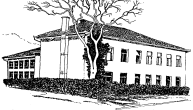 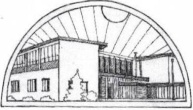 10362 KAŠINA, Ivana Mažuranića 43, p.p.1,  01/2055-035,  01/2056-837, MB: 3324281,                           OIB: 43748649227  E-mail:  ured@os-vugrovec-kasina.skole.hrKašina, 4. listopada 2022. 	Temeljem Zakona o pravu na pristup informacijama (25/13, 85/15), ravnatelj najavljujeSJEDNICU ŠKOLSKOG ODBORA	koja će se održati 7. listopada 2022. s počekom u 19,00 sati u zbornici Matične škole Kašina u Kašini, Ivana Mažuranića 43.	Predloženi dnevni red:Verifikacija zapisnika sa 18. sjednice Školskog odboraDonošenje Školskog kurikuluma za školsku 2022./2023. godinuDonošenje Godišnjeg plana i programa rada škole za školsku 2022./2023. godinuDonošenje Odluke o izmjeni i dopuni (rebalansu) Financijskog plana za 2022. godinuRaznoRavnatelj, v.r.Vladimir Vuger, prof.